Финансовая грамотность является важным навыком, психологическим качествомчеловека, который помогает людям принимать разумные финансовые решения в своейжизни, умение зарабатывать и управлять деньгами. Однако, не смотря на то, что эта темакажется сложной и актуальной только для взрослых, она так же важна для детейдошкольного возраста.Финансовое просвещение и воспитание детей дошкольного возраста - это новоенаправление в дошкольной педагогике. Финансовой грамотности не обучают в детскихсадах и, как правило, не уделяют должного внимание в семье.Дети должны знать, что жить надо по средствам, тратить меньше, чем зарабатывается. Эти знания могут помочь на первых порах предотвратить капризы детейу прилавков магазина, когда ребенок требует купить понравившуюся вещь, а  озадаченныеродители не знают, как объяснить, почему они не могут купить все, что он хочет. Так же детям необходимо знать обо всех банковских продуктах, которые появляются на рынке, а именно о кредитной карте. Наши дети очень часто видят у родителей, как легко совершаются покупки, для этого надо лишь достать пластиковую карту. Как правило, дети даже не догадываются, к каким последствиям может привести бесконтрольное пользование кредитными картами. Чем раньше дети узнают о роли денег в общественной и семейной жизни, тем раньше у них сформируются полезные финансовые привычки. Понимание денег и финансовых понятий может привить в детях чувство ответственности и долга во всех сферах жизни, поможет им в будущем не стать должником, аккуратно вести семейный бюджет, иметь представление об инструментах инвестирования, отличать звонок из банка от звонка мошенника, а следовательно - обезопасить в будущем свои ресурсы.Обучение финансовой грамотности можно начинать со средней группы детскогосада. На занятиях или в свободное время в игровой форме, через интересный и познавательный сюжет дети последовательно знакомятся со  сложными финансовымипонятиями. А дома вместе с родителями выполняют задания по финансовой грамотности,отрабатывают правильные навыки обращения с личными финансами, делятся знаниями с бабушками и дедушками.  Вот несколько тематических примеров, которые можно включить в занятия для детей дошкольного возраста:1. Что такое деньги? Дети могут узнать о том, что деньги это специальные кусочки бумагиили металла, которые люди используют для покупки товаров и услуг, что в каждой странесвоя валюта, а в России деньги называются рублями, что не всегда деньги были такимикак сейчас, рассказать историю денег как универсальной формы обмена благами между людьми.2. Как можно заработать деньги? Дети могут понять, что деньги не появляются самисобой, что люди могут зарабатывать деньги, работая на себя, государство, компанию или другого человека, и что каждый вид работы имеетсвою стоимость. Чем больше зарабатываешь и разумнее тратишь, тем больше можешькупить.3. Виды денежных купюр и монет. Детям можно показать разные виды денег и объяснитьих стоимость, наглядно показать, что можно купить за ту или иную купюру. Можно также научить их распознавать и считать разные номиналы, например, сдачу в магазине,деньги, которые они могут потратить в магазине.4. Какие товары и услуги можно купить? Дети могут узнать, что они могут приобрести спомощью денег (еду, одежду и обувь, лекарство, мебель и бытовую технику, дом, машину,игрушки, и многое другое), что название магазина соответствует названию товара,который в нем продается, что стоимость товара зависит от его качества, нужности и оттого на сколько сложно его произвести, что финансы нужно планировать (приучаем детейвести учет доходов и расходов), а также дети могут понять, что товар, который онипокупают, это результат труда других людей. Это поможет им понять ценность денег ивыбирать, на что они хотят потратить свои деньги.5. Доход и расход. Познакомить детей с отдельными составляющими семейного дохода:зарплата, пенсия, стипендия. Уточнить представление воспитанников о динамике доходови расходов, что в первую очередь покупаются товары первой необходимости.6. Копилка и сбережения. Дети могут узнать о том, что копилка это место, где они могутхранить свои деньги, что деньги «растут» если их хранить в Банке и рассчитываться вмагазине лучше карточкой. Также дети могут научиться элементарным правиламфинансовой безопасности, откладывать деньги и сберегать их на будущее.7. Не все продается и покупается. Дети должны понимать, что главные жизненныеценности – жизнь, здоровье, отношения, радость близких людей – за деньги не купишь.Важно помнить, что уроки по финансовой грамотности для детей дошкольноговозраста должны быть доступными и интерактивными. Настольные игры, ролевые игры,рисование и музыка, презентации и мультфильмы, экскурсии, а также насыщеннаяразвивающая среда, могут помочь им запомнить и применить полученные знания.Работая с детьми по изучению финансовой грамотности необходима поддержкаребенка дома, в семье. Совместная работа педагога и родителей дает хорошие результаты,способствует более серьезному и ответственному отношению взрослых к экономическомувоспитанию детей. Так как практические навыки ребенок может получить только в семье,необходимо заинтересовать родителей вопросами финансовой грамотности. Этонаиболее важный эффект, в представленной работе, это начало взаимодействия детей иродителей в сфере личных финансов. Чтобы заинтересовать родителей необходимопровести для них консультации и рекомендации: «Зачем нужна ребенку финансоваяграмотность?»Работу по финансовой грамотности необходимо начать с подбора художественнойлитературы, приобретения пособий по данной теме и создания развивающей среды дляпрактического обогащения детей: изготовление «Банкомата», «Экономического куба»,«Лэпбука», чеков, ценников, монет и купюр, банковских карточек, поделок для ярмарки,оформление альбомов: «Профессии, связанные с деньгами», «Магазины и товары», «Банки сотрудники банка», «Коллекция купюр разных стран». На занятиях и в свободное отзанятий время использовать такие формы работы как: - чтение художественной литературы (например: «Чудеса в кошельке» А. А. Романова, «Муха-Цокотуха» К. Чуковского, «Для чего руки нужны» В. Пермяка, «Кем быть» В.Маяковского, «Приключение Буратино» А.Толстого, «Волшебный банкомат» Т. Попова и А. Булавкина, «Финансовая грамотность» С.Федин);-заучивание пословиц по теме (например: «Каков работник, такова ему и плата»,«Нелегко деньги нажить, а легко прожить», «Кто любит трудиться, тому есть чемгордиться», «Труд кормит, а лень портит», «Кто сидит на печи, тот не ест калачи» и т.д.);-проведение бесед с детьми на темы: « О деньгах, о цене товара», «Хорошо-плохо», «О рекламе товара»;-просмотр мультфильмов: «Как старик корову продавал», «Барбоскины и реклама», а также презентации: «История денег», «Семейный бюджет», «Познавательныймаршрут – Банкомат»);-проведение дидактических и настольных игр: «Купи другу подарок», «Чтобыстрее купят», «Угадай где продаются», «Хочу-надо», «Кто что делает? », «Магазинигрушек», «Монополия», «Что можно купить за деньги, а что нет», «Распредели бюджет»;-разыгрывание сюжетно-ролевых игр: «Супермаркет», «Семья»;-проведение совместного мероприятия с родителями - экскурсии в магазин, Банк,бухгалтерию;-занятия на темы: « Дом, в котором живут деньги», «Доход и расход семьи»,«Путешествие денежки», «Путешествие в страну Экономика».Немаловажное значение в работе будут иметь импровизации – обыгрываниеразных ситуаций и показ спектаклей по сказкам: «Муха-Цокотуха», «Сказка о финансовойграмотности, или про то, как Емеля царем стал».Проведенная работа по финансовой грамотности, не только обогатит словарныйзапас и знания детей, но и воспитает авторитетные качества человека – хозяина, такиекак: бережливость, расчетливость, экономность, трудолюбие, щедрость, благородство,честность, умение сопереживать, милосердие, примеры меценатства, материальнойвзаимопомощи, поддержки, а также поможет придерживаться правилам поведения вреальных жизненных ситуациях.Финансовая грамотность детей дошкольного возраста имеет огромную ценность,поскольку позволяет им развивать свои навыки принятия рациональных финансовыхрешений с самого раннего возраста. Эти навыки будут полезными в их будущей жизни,помогая им управлять своими финансами и достигать финансовой независимости.Список использованной литературы:1.Аношина Л.М. Экономическое воспитание старших дошкольников в процессеознакомления с новыми профессиями// Детский сад от А до Я. 2003.№4. с.103.2. Белокашина С.В. Экономика и дети. Пословвицы и поговорки //Дошкольнаяпедагогика. 2009.№7.с.8.3. Играем в экономику: комплексные занятия, сюжетно-ролевые игры и дидактическиеигры/авт.-сост. Л.Г.Киреева. –Волгоград: Учитель, 2008г.-169с.4. Смоленцева А.А. Знакомим дошкольников с азами экономики с помощью сказок.М.: АРКТИ, 2006.-88с.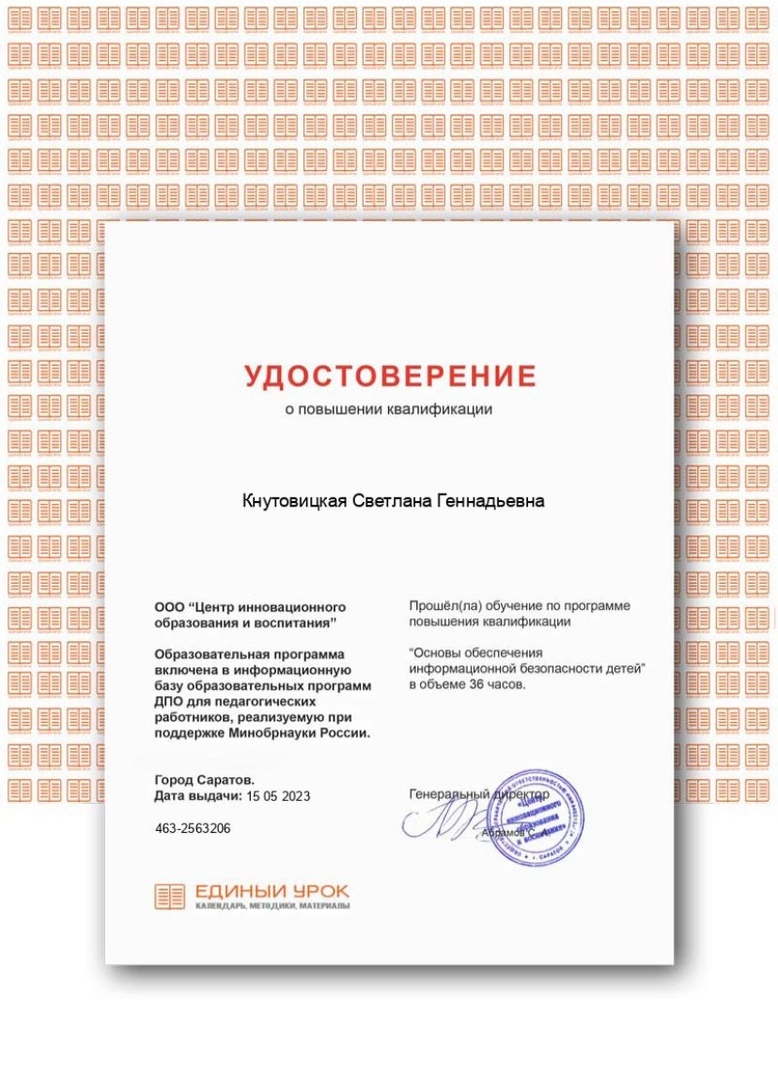 